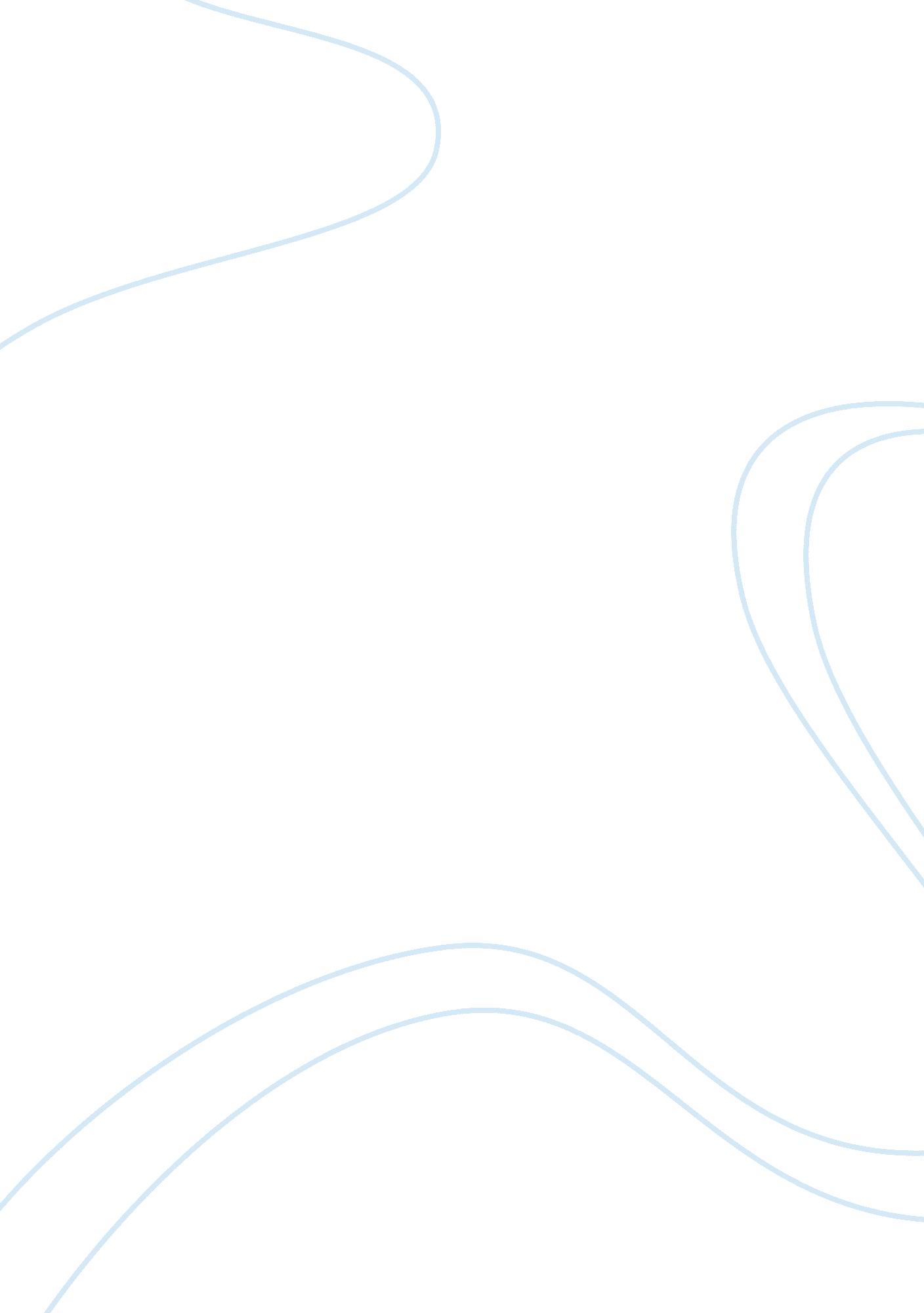 A study according to dictionary business essay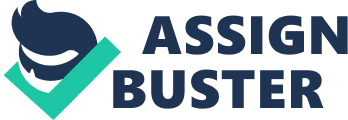 Harmonizing to dictionary. net 2010, the term operations direction means ‘ the care, control, and betterment of organisational activities that are required to bring forth goods or services for consumers ' . The procedure of operations direction plays one of the most of import functions in many successful organisations and any type of industry in the planetary market. Operations direction has a broad scope of high abilities to form and supervise all parts of the transmutation procedure in mill. It focuses on the full system that starts from the first component which is inputs such as the utilizing of appropriate resources to suit the quality and net income of trade goods, mill workers and machines. The 2nd component is conversion procedure. This procedure can alter figures or add new value to the inputs such as a design for merchandises or planing system. The designing system is one of the most of import parts that can make a higher monetary value. This map has to understand the modern-day tendency of client, and it can increase a big buying determination of clients & lt ; hypertext transfer protocol: //www. referenceforbusiness. com/small/Op-Qu/Operations-Management. html & gt ; , and the last component in this procedure is outputs. The end products can make the benefit for the organisations when the value of the end products is higher than the inputs which are goods and service. The operations direction carefully maintains and improves an efficient supervising and qualities of scheme for long term ends. The duties of operations direction besides involve in many major maps in maker including implementing selling program, merchandise design and fiscal system & lt ; hypertext transfer protocol: //www. cup. cam. ac. uk/us/catalogue/catalogue. asp? isbn= 9780521700771 & A ; ss= exc & gt ; . Furthermore, they have to interact with each other in all procedures to accomplish the indistinguishable end which is benefits of concern. However, all of these elements can non be successful if houses or companies do non hold decisional shaper who is called an operations director. The functions of the operation director implicate in all the operations maps in the company. They direct to pull off operation of production, planning, planing, schemes and commanding of subsystems. Furthermore, they besides make determinations and exchange some sentiments with other directors such as selling directors, fiscal directors and etc to drive the concern ends & lt ; hypertext transfer protocol: //www. docstoc. com/docs/19924731/Role-Of-Operation-Manager & gt ; . Harmonizing to direction. about 2010, the definition of operation director is ‘ responsible for the operations of the company ' . Aspects of operation director are a profitable constituent in the ends of houses. They can use new schemes into efficient goods and service to increase the net income of companies. For illustration, they can make new constructs and supply modern engineerings to increase the qualities of merchandises. Furthermore, they besides have the abilities to react client demand instantly and develop client service. In the modern universe, the functions of operation direction are going more of import thereby doing the higher competitory in the planetary market. The dramatic addition in competitory among industries requires them to arise new schemes to crush out other rivals. The footings of operations scheme is that ‘ strategy stipulating how the house will use its production capablenesss to back up its corporate scheme ' & lt ; hypertext transfer protocol: //www. allbusiness. com/glossaries/operations-strategy/4943650-1. html ' & gt ; . The responsibilities of strategic operations can split into four stairss. The first measure is that the operations direction should cognize what concern they are in, and they can analyse a whole image of companies. The 2nd measure is that the operations direction is an huge map to exactly understand strengths and failings of the organisations and their competitory environments. The 3rd measure is order victors and order qualifiers. The order victors are the goods or service that has the highest orders in the planetary market, and the order qualifiers are the goods or service that renovate it to be more attractive for client purchases & lt ; 1980 cennus of hoursing & gt ; , and the last measure is that the operations direction can make new schemes to vie with other companies to accomplish the ends & lt ; OM 5 editions & gt ; . Furthermore, the strategic operation besides gives the five public presentation aims to vie with rivals. First is quality of merchandises and service. Second is speed for client satisfied, for illustration when the clients faced up jobs with merchandises or service. A decisive solution of client service has to depend on strategic operations or operations director hypertext transfer protocol: //proquest. umi. com/pqdweb? index= 9 & A ; did= 1634859771 & A ; SrchMode= 1 & A ; sid= 4 & A ; Fmt= 3 & A ; VInst= PROD & A ; VType= PQD & A ; RQT= 309 & A ; VName= PQD & A ; TS= 1274462019 & A ; clientId= 124004. Third is dependableness which means that the clients can swear the companies which can supply good merchandises and first-class service at any clip & lt ; Uretim 1 & gt ; Fourth is flexibleness and cost & lt ; hypertext transfer protocol: //www. cengage. co. uk/barnes/students/sample_ch/ch2. pdf & gt ; . The operations direction besides has responsibilities to implement the scheme successfully, support scheme and better scheme for the hereafter. In add-on, if some companies do non hold the good quality of operations direction and allow it float by themselves, the companies will confront up many problems in the full system, and it could direct impact the long term ends. For case, if forces of electric mill can non supply plenty linemans for the production, the procedure will decelerate down and impact to the others & lt ; hypertext transfer protocol: //newboatbuilders. com/pages/prod_ops. html & gt ; . Therefore, the connexion between strategic operations and operations direction is the basis of chief cardinal success in many comfortable corporations in the universe. For illustration, Wal-Mart shops which are a celebrated retail company in the planetary market. Wal-Mart shops are the most powerful price reduction section shops of the United States. They can be divided into four subdivisions which are Wal-Mart shops, Sam 's Club which is a low cost warehouse nine, ace centres and vicinity markets & lt ; hypertext transfer protocol: //walmartstores. com/AboutUs/7603. aspx & gt ; . Wal-Mart shops provide a broad scope of goods and service to the clients such as dress, jewellery, electronics, furniture, family production, wellness and beauty, plaything and besides include a pharmaceutics section and a digital processing centre as good & lt ; hypertext transfer protocol: //www. walmart. com/ & gt ; . Sam Walton, who established the first Wal-Mart Company in the early 1960, created the good intent for his client lives. Sam Walton said that a monetary value is one of the most of import grounds for their client purchase, so Wal-Mart tested to use the five public presentation aims into their schemes. They provided the good quality of ware at the lowest monetary value to react their client satisfaction, and they besides offer a flexible client services & lt ; hypertext transfer protocol: //walmartstores. com/AboutUs/8123. aspx & gt ; . As a motto of Wal-Mart ‘ saving people money so they can populate better ' & lt ; hypertext transfer protocol: //walmartstores. com/ & gt ; , and this is one of grounds that why Wal-Mart became a leader of retail industry. The accomplishment of Wal-Mart was attributed to the strongest operations schemes which were alone and different from other rivals http: //www. thetawer. com/wiki/images/8/8c/Why_Business_Models_Matter. pdf ( 7 ) . First, at the beginning in the planning procedure, Sam Walton had two programs to boom his company. Locations were the first measure. He planned to turn up the shops away from his rivals such as the state sides or little towns. He thought the clients would wish to shop at place, if the shops provided the lowest monetary value but same quality as in the metropoliss. The second was the measure to spread out the shops in domestic and other states such as Mexico, Canada, Argentina, Brazil, China, Korea, Germany, and the United Kingdom & lt ; hypertext transfer protocol: //www. xbzhu. cn/jlq/UpFile/UpAttachment/2009-4/20094985328. pdf. & gt ; , and maintained their schemes to rule challengers such as Kmart. The 3rd is the greatest operations direction of Wal-Mart which is a civilization. Sam Walton created a alone civilization for his organisation. He believed that the regard of client service, partnership and community engagement can construct a good relationship, and it can take concern to success hypertext transfer protocol: //walmartstores. com/AboutUs/295. aspx. Furthermore, he besides originated other programs such as unfastened door which means that everyone in an organisation including employees is a household. They can portion sentiments or suggestions to work out jobs or make great thoughts for the company. Another program is 10 pes regulation which is one of the singular secret of Wal-Mart scheme. This means that all of Wal-Mart employees have been practiced to smile and recognizing clients within 10 stairss distance. Presents, Wal-Mart shops are still utilizing these schemes of Sam Walton. Both in the domestic and national states, which have Wal-Mart shops, use the same common intents which are good quality and lowest monetary value. Mike Duke, who is the president and main executive officer of Wal-Mart, is keeping everything to drive and back up schemes for a long term advantage hypertext transfer protocol: //walmartstores. com/AboutUs/285. aspx. Even in the fast gait universe, He believed that the efficient direction squad and schemes of Wal-Mart can reenforce the organisation that will confront up the fluctuant state of affairss in the future hypertext transfer protocol: //walmartstores. com/sites/AnnualReport/2009/letter. html. Furthermore, apart of all successful schemes, Wal-Mart Corporation besides promotes itself in a good image. For case, there are many strategies that Wal-Mart invariably returns wealth to societies such as contending hungriness together which is the consciousness of community issues to assist hapless people in America or Empowering Women to Develop New Skills which is the chances that increase higher instructions and preparation of adult females in Peru, Bangladesh, and India. As the consequence of Wal-Mart operations, the high abilities of Wal-Mart Company to run the full procedure from inputs such as be aftering procedure or preparation plans into end products such as client trueness enable the organisation to increase the competitory advantage and go the most powerful retail industry in the universe. 